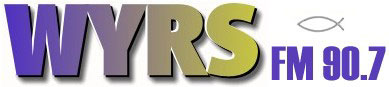 WeekdaysSALEM RADIO NEWS airs at the top of most hours.Effective 03/24/2024SALEM RADIO NEWS airs at the top of most hours.TimeProgram AiredHost/Producer12:00 midUnshackledPacific Garden Mission12:30 amMusic Til DawnVCY America6:10 amScripture with A. ScourbyScripture reading - WYRS6:30 amInsight for LivingChuck Swindoll7:06 amMission Network NewsMNN7:11 amA Word With You/BreakpointHutchcraft/Prison Fel.7:30 am Focus on the FamilyFocus on the Family8:00 amHaven TodayDavid Wollen8:30 amGrace to YouJohn MacArthur9:00 amTruth for LifeAlistair Begg9:34 amSongtimeAdam Miller10:00 amRevive Our HeartsNancy Wolgemuth10:30 amMusic – HymnsLocal12:00 pmFaith and FinanceRob West12:30 pmWFTW / Music – Southern GospelD. Murdock / Local2:00 pmMusic – Praise and WorshipLocal3:00 pmThe Pond (M)Life at the Pond3:30 pmKeys for Kids (M)KFK Ministries3:35 pmJungle Jam (M)Fancy Monkey3:00 pmVision Beyond Borders (T)VBB3:15 pmAmerica’s Greatest Heroes (T)3:00 pmKeys for Kids / The Pond (W)KFK / Life at the Pond3:30 pmGospel Adventures (W)The Lutheran Hour3:00 pmKeys for Kids (R)KFK3:05 pmKaren & Kids / Mrs. G (R)3:35 pmKid’s Corner (R)ReFrame Ministries3:00 pmAdventure Pals (F)Christian Children’s Assoc.3:15 pmBible’s Greatest Heroes (F)4:00 pmYour Story HourYour Story Hour4:30 pmAdventures in OdysseyFocus on the Family5:00 pmSo. Gosp (M) / Mild Contempory (W)Local5:00 pmCore Christianity/Words of Life (T)Sanchez/Salv Army5:00 pmAwesomeSci Radio/ First Person (R)AwesomeSci/Shepherd5:00 pmPaws and Tales (F)Insight for Living5:30 pmVision Beyond Borders (F)VBB5:45 pmLiving the Obvious (M,T, & F)Lisa Padula6:06 pmMission Network NewsMNN6:12 pmA Word With YouRon Hutchcraft6:17 pmDaily Dir/Sharing HopeMelvin Banks/ Joni Tada6:23 pmMoney Life/It’s Time to PrayCrown/Conlon6:26 pmBreakpointPrison Fellowship6:30 pmScripture with A, ScourbyScripture reading/ WYRS6:45 pmRunning to WinErwin Lutzer7:01 pmToday DevotionalReFrame Ministries7:03 pmLocal churches / OtherSee below8:00 pmTalks for Growing ChristiansDave Reid8:30 pmInsight for LivingChuck Swindoll9:00 pmThru the BibleJ. Vernon McGee9:30 pmGrace to YouJohn MacArthur10:00 pmOpen the BibleColin Smith10:34 pmSongtimeAdam Miller11:06 pmScripture with A. ScourbyScripture reading / WYRS11:18 pmShort featuresVarious11:30 pmNightsoundsBill PearceDay7:00 pm7:30 pmMonCalvary Baptist ChurchRenewing Your Mind – LigonierTuesBreakpoint this WeekFriends of Israel/MNNWedChosen People MinistriesA Call to the Nation – ConlonThursSouthern Ocean CongregationGrace Calvary ChurchFriMissions Today – Resource GlobalOcean Community Church